PAIRINGS AND SCHEDULEFor Scores and Standings, please visit:www.islandsoccer.com9/12/21 1st PAYMENTS DUE9/12/21 1st PAYMENTS DUESUNDAY 9/12/2111:00 AM1:00 PM3:00 PMWAIPIO FIELD 19BULLS Juniors  -  FAYSOARMED FORCES HFC  -  HSC BULLSSTOKED FC  -  MILILANI Fusion11:00 AM1:00 PM3:00 PMWAIPIO FIELD 20INTERNATIONAL  -  LANIKAI Tues. FCVAIETE SC   -   LANIKAI Thurs.PEARL HARBOR FC  -  EL1TE11:00 AM1:00 PM3:00 PMWAIPIO FIELD 21 PARADISE SC  -  HAWAII RUSHDAWGS FC  -  RUSH LATIN HFCLATIN HI KAI  -  ATHLETA FC11:00 AM1:00 PMWAIPIO FIELD 22MURCIELAGOS  -  SOCCER TEAM FCAFC HONOLULU  -  BOCA WESTSUNDAY 9/19/2111:00 AM1:00 PM3:00 PMWAIPIO FIELD 18 BOCA WEST  -  MILILANI FusionATHLETA FC  -  SOCCER TEAM FCFAYSO   -   EL1TE11:00 AM1:00 PM3:00 PMWAIPIO FIELD 19HAWAII RUSH  -  RUSH LATIN HFCARMED FORCES HFC  -  INTERNATIONALPARADISE SC  -  DAWGS FC11:00 AM1:00 PMWAIPIO FIELD 20LATIN HI KAI  -  MURCIELAGOSAFC HONOLULU  -  STOKED FC11:00 AM1:00 PM3:00 PMWAIPIO FIELD 21 HSC BULLS  -  LANIKAI Tues. FCBULLS Juniors  -  VAIETE SCPEARL HARBOR FC  -  LANIKAI Thurs.FRIDAY 9/24/216:15 PM8:00 PMALA WAI FIELDBULLS Juniors  -  SOCCER TEAM FCHAWAII RUSH  -  DAWGS FCSUNDAY 9/26/2111:00 AM1:00 PM3:00 PMWAIPIO FIELD 18 MURCIELAGOS  -  STOKED FC (Cup A/B)LATIN HI KAI  -  MILILANI Fusion (Cup A/B)ATHLETA FC  -  PEARL HARBOR (Cup A/B)SUNDAY 9/26/2111:00 AM1:00 PM3:00 PMWAIPIO FIELD 20INTERNATIONAL  -  HSC BULLSDAWGS FC  -  HAWAII RUSH BULLS Juniors  -  VAIETE SC (Cup D)11:00 AM1:00 PM3:00 PMWAIPIO FIELD 21 LANIKAI Tues. FC  -  ARMED FORCES HFCRUSH LATIN HFC  -  PARADISE SCFAYSO  -   SOCCER TEAM (Cup D)11:00 AM1:00 PMWAIPIO FIELD 22LANIKAI Thurs.  -  AFC HONOLULU (Cup C)BOCA WEST  -  EL1TE (Cup C)FRIDAY 10/1/216:15 PM8:00 PMALA WAI FIELDHSC BULLS  -  HAWAII RUSHBULLS Juniors  -  EL1TESUNDAY 10/3/2111:00 AM1:00 PMWAIPIO FIELD 18 SOCCER TEAM FC  -  LATIN HI KAIVAIETE SC  -  FAYSO11:00 AM1:00 PM3:00 PMWAIPIO FIELD 19RUSH LATIN HFC  -  LANIKAI Tues. FCHAWAII RUSH  -  HSC BULLSBULLS Juniors   -   PEARL HARBOR FC11:00 AM1:00 PM3:00 PMWAIPIO FIELD 21 PARADISE SC  -  ARMED FORCES HFCSTOKED FC  -  BOCA WESTMURCIELAGOS  -  ATHLETA FC11:00 AM1:00 PMWAIPIO FIELD 22MILILANI Fusion  -  AFC HONOLULULANIKAI Thurs.  -  EL1TEFRIDAY 10/8/216:15 PM8:00 PMALA WAI FIELDDAWGS FC  -  INTERNATIONALTBASUNDAY 10/10/2111:00 AM1:00 PM3:00 PMWAIPIO FIELD 18 ARMED FORCES HFC  -  HAWAII RUSHINTERNATIONAL  -  RUSH LATIN HFCMURCIELAGOS  -  VAIETE SC1:00 PM3:00 PMWAIPIO FIELD 19LATIN HI KAI  -  BULLS JuniorsATHLETA FC  -  FAYSOSUNDAY 10/10/2111:00 AM1:00 PM3:00 PMWAIPIO FIELD 20HSC BULLS  -  PARADISE SCLANIKAI Tues. FC  -  DAWGS FCSTOKED FC  -  LANIKAI Thurs.11:00 AM1:00 PM3:00 PMWAIPIO FIELD 22SOCCER TEAM FC   -   MILILANI FusionAFC HONOLULU  -  PEARL HARBOR FCBOCA WEST  -  EL1TEFRIDAY 10/15/216:15 PM8:00 PMALA WAI FIELDLANIKAI Thurs.  -  BULLS JuniorsHAWAII RUSH  -  ARMED FORCES HFCSUNDAY 10/17/2111:00 AM1:00 PM3:00 PMWAIPIO FIELD 19PARADISE SC  -  INTERNATIONALDAWGS FC  -  ARMED FORCES HFCMILILANI Fusion- MURCIELAGOS (Cup A/B)11:00 AM1:00 PM3:00 PMWAIPIO FIELD 20AFC HONOLULU  -  EL1TE (Cup C)VAIETE SC  -   SOCCER TEAM  (Cup D)STOKED FC  -  ATHLETA FC (Cup A/B)11:00 AM1:00 PM3:00 PMWAIPIO FIELD 21 HAWAII RUSH  -  LANIKAI Tues. FCLANIKAI Thurs.  -  BOCA WEST (Cup C)PEARL HARBOR  -  LATIN HI KAI (Cup A/B)11:00 AM1:00 PMWAIPIO FIELD 22RUSH LATIN HFC  -  HSC BULLSBULLS Juniors  -  FAYSO (Cup D)FRIDAY 10/22/216:15 PM - 8:00 PMALA WAI FIELDTBA10/24/21 2ND PAYMENTS DUE10/24/21 2ND PAYMENTS DUESUNDAY 10/24/2111:00 AM1:00 PM3:00 PMWAIPIO FIELD 19ARMED FORCES HFC  -  RUSH LATIN HFCINTERNATIONAL  -  HAWAII RUSHMURCIELAGOS   -   STOKED FC11:00 AM1:00 PM3:00 PMWAIPIO FIELD 20EL1TE  -  AFC HONOLULUPEARL HARBOR FC  -  BOCA WESTVAIETE SC  -  SOCCER TEAM FC11:00 AM1:00 PM3:00 PMWAIPIO FIELD 21 LANIKAI Tues. FC  -  PARADISE SCLANIKAI Thurs.  -  MILILANI FusionFAYSO  -  LATIN HI KAI11:00 AM1:00 PMWAIPIO FIELD 22HSC BULLS  -  DAWGS FCBULLS Juniors  -  ATHLETA FCFRIDAY 10/29/216:15 PM - 8:00 PMALA WAI FIELDTBASUNDAY 10/31/2111:00 AM1:00 PM3:00 PMWAIPIO FIELD 19SOCCER TEAM   -  BULLS Juniors (Cup D)HSC BULLS  -  ARMED FORCES HFCFAYSO  -  VAIETE SC (Cup D)11:00 AM1:00 PM3:00 PMWAIPIO FIELD 20LANIKAI Tues. FC  -  INTERNATIONALEL1TE  -  LANIKAI Thurs. (Cup C)BOCA WEST  -  AFC HONOLULU (Cup C)11:00 AM1:00 PM3:00 PMWAIPIO FIELD 21 HAWAII RUSH  -  PARADISE SCRUSH LATIN HFC  -  DAWGS FCLATIN HI KAI  -  STOKED FC (Cup A/B)11:00 AM1:00 PMWAIPIO FIELD 22ATHLETA FC  -  MILILANI Fusion (Cup A/B)MURCIELAGOS- PEARL HARBOR (Cup A/B)FRIDAY 11/5/216:15 PM - 8:00 PMALA WAI FIELDTBASUNDAY 11/7/2111:00 AM1:00 PM3:00 PMWAIPIO FIELD 19RUSH LATIN HFC  -  HAWAII RUSHATHLETA FC   -   BOCA WESTLATIN HI KAI  -  VAIETE SCSUNDAY 11/7/2111:00 AM1:00 PMWAIPIO FIELD 20MILILANI Fusion  -  EL1TESTOKED FC  -  PEARL HARBOR FC11:00 AM1:00 PM3:00 PMWAIPIO FIELD 21 AFC HONOLULU  -  LANIKAI Thurs.LANIKAI Tues. FC  -  HSC BULLSMURCIELAGOS  -  BULLS Juniors11:00 AM1:00 PMWAIPIO FIELD 22INTERNATIONAL  -  ARMED FORCES HFCSOCCER TEAM FC  -  FAYSOSUNDAY 11/14/2111:00 AM1:00 PM3:00 PMWAIPIO FIELD 19LANIKAI Tues.  -  2C (Game H)DAWGS FC  -  1C (Game G)TBA11:00 AM1:00 PM3:00 PMWAIPIO FIELD 20PARADISE  -  2A (Game A)HSC BULLS  -  2B (Game E)TBA11:00 AM1:00 PM3:00 PMWAIPIO FIELD 21HAWAII RUSH  -  2D (Game D)RUSH LATIN  -  1D (Game C)TBA11:00 AM1:00 PMWAIPIO FIELD 22INTERNATIONAL  -  1B (Game F)ARMED FORCES  -  1A (Game B)FRIDAY 11/19/218:00 PMALA WAI FIELDDAWGS FC  -  PARADISE SCSUNDAY 11/21/2111:00 AM1:00 PM3:00 PMWAIPIO FIELD 19PARADISE SC  -  RUSH LATIN HFCHSC BULLS  -  INTERNATIONAL EL1TE  -  STOKED FC11:00 AMWAIPIO FIELD 20PEARL HARBOR FC  -  MILILANI Fusion11:00 AM1:00 PM3:00 PMWAIPIO FIELD 21 ARMED FORCES HFC  -  LANIKAI Tues. FCLANIKAI Thurs.  -  BOCA WESTVAIETE SC  -  ATHLETA FC11:00 AM1:00 PMWAIPIO FIELD 22FAYSO  -  MURCIELAGOSLATIN HI KAI   -   AFC HONOLULUT H A N K S G I V I N G    W E E K E N DT H A N K S G I V I N G    W E E K E N DSUNDAY 12/5/2111:00 AM1:00 PM3:00 PMWAIPIO FIELD 19INTERNATIONAL  -  DAWGS FCLANIKAI Tues. FC  -  RUSH LATIN HFCARMED FORCES HFC  -  PARADISE SC11:00 AM1:00 PMWAIPIO FIELD 20MURCIELAGOS  -  MILILANI FusionLATIN HI KAI  -  BOCA WEST11:00 AM1:00 PM3:00 PMWAIPIO FIELD 21 ATHLETA FC  -  STOKED FCSOCCER TEAM FC  -  PEARL HARBOR FCVAIETE SC  -  AFC HONOLULU11:00 AMWAIPIO FIELD 22FAYSO  -  LANIKAI Thurs.FRIDAY 12/10/216:15 PM - 8:00 PMALA WAI FIELDMAKE-UP12/12 Honolulu Marathon (plan ahead for traffic)12/12 Honolulu Marathon (plan ahead for traffic)SUNDAY 12/12/211:00 PM3:00 PMWAIPIO FIELD 19Cup (Game I)Cup (Game J)1:00 PM3:00 PMWAIPIO FIELD 20TBATBA1:00 PM3:00 PMWAIPIO FIELD 21 Cup (Game K)Cup (Game L)1:00 PM3:00 PMWAIPIO FIELD 22TBATBASUNDAY 12/19/2111:00 AM1:00 PM3:00 PMWAIPIO FIELD 19RUSH LATIN HFC  -  INTERNATIONALPARADISE SC  -  HSC BULLSBOCA WEST  -  VAIETE SC11:00 AM1:00 PM3:00 PMWAIPIO FIELD 20STOKED FC  -  LATIN HI KAIPEARL HARBOR FC  -  MURCIELAGOSEL1TE  -  SOCCER TEAM FC11:00 AM1:00 PM3:00 PMWAIPIO FIELD 21 DAWGS FC  -  LANIKAI Tues. FCMILILANI Fusion  -  ATHLETA FCAFC HONOLULU  -  FAYSOHAPPY HOLIDAYS!!!WINTER BREAK. SEASON WILL RESUME JANUARY 5 or 12, 2020HAPPY HOLIDAYS!!!WINTER BREAK. SEASON WILL RESUME JANUARY 5 or 12, 2020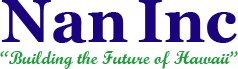 Presented by:      ROBLEDO CUP 1ST ROUND – Top two (2) finishers from each Group advance to next Round.ROBLEDO CUP 1ST ROUND – Top two (2) finishers from each Group advance to next Round.ROBLEDO CUP 1ST ROUND – Top two (2) finishers from each Group advance to next Round.ROBLEDO CUP 1ST ROUND – Top two (2) finishers from each Group advance to next Round.ROBLEDO CUP 1ST ROUND – Top two (2) finishers from each Group advance to next Round.GROUP AGROUP BGROUP CGROUP DMURCIELAGOSSTOKED FCLANIKAI THURSDAY FCBULLS JUNIORSLATIN HAWAII KAIMILILANI FUSIONAFC HONOLULUVAIETE SCATHLETA FCPEARL HARBOR FCBOCA WESTFAYSOEL1TESOCCER TEAM FCAll 2nd Round games will be single elimination. The Quarterfinals and the Semifinals will be played in a home and away series, with aggregate score to determine who advances. In the event that a game finishes tied at the end of regulation time, the teams will proceed directly to a PK shoot-out to determine who advances. The Championship game will be played as a single game. In the event of a tie during the Championship game,  the game will proceed to two (2) 10 min over time periods, followed by a PK shoot-out if still tied.SECOND ROUNDTHIRD ROUNDSEMI-FINALSCHAMPIONSHIPCHAMPION($50)($100)($150)($250)#1  PARADISE SC(game A)2A - A  (game A)2A - (game I)B (game I)B I#8  ARMED FORCES(game I)B (game M)J(game B)1A - (game I)B (game M)J(game B)1A - (game M)J(game M)JM#5  RUSH LATIN HFC(game M)J(game O)N(game C)1D -  C  (game M)J(game O)N(game C)1D -  (game J)D  (game M)J(game O)N(game J)D  (game M)J(game O)N#4  HAWAII RUSH(game J)D  (game O)N(game D)2D - (game J)D  (game O)N(game D)2D - (game O)N(game O)NO#2  HSC BULLS(game O)N(game E)2B - E  (game O)N(game E)2B - (game K)F  (game O)N(game K)F  K(game O)N#7  INTERNATIONAL(game K)F  (game N)L  (game O)N(game F)1B - (game K)F  (game N)L  (game O)N(game F)1B - (game N)L  (game O)N(game N)L  (game O)N#6  DAWGS FC(game N)L  (game G)1C -  G  (game N)L  (game G)1C -  (game L)H  (game N)L  (game L)H  (game N)L  #3  LANIKAI TUESDAY(game L)H  (game H)2 C - (game L)H  (game H)2 C - 